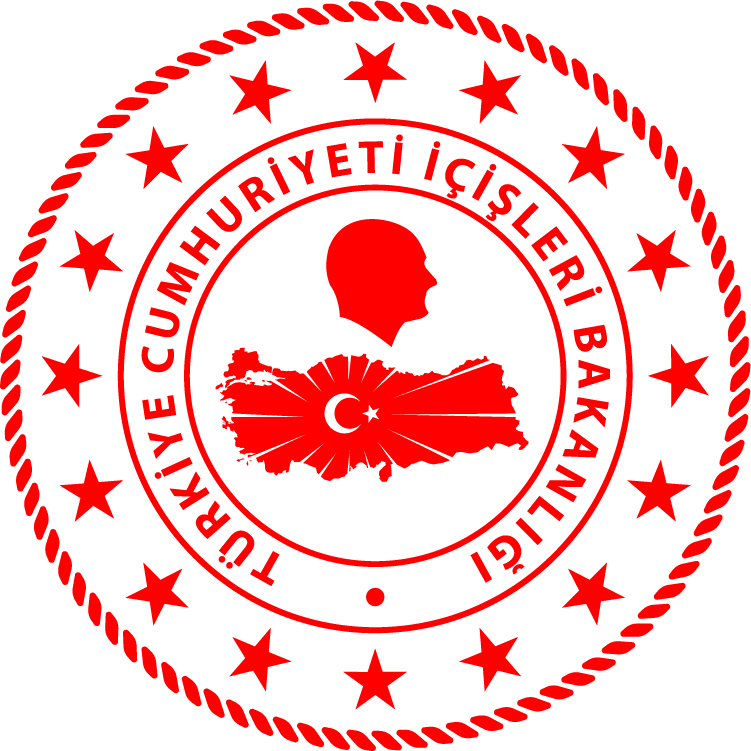 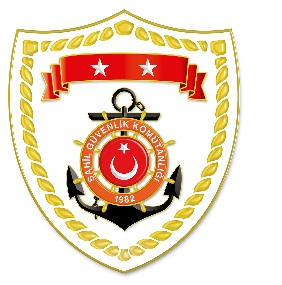 Marmara BölgesiEge BölgesiS.NoTARİHMEVKİ VE ZAMANOLAYTIBBİ TAHLİYE YAPILAN ŞAHISLARAÇIKLAMA117 Ocak 2021KIRKLARELİ/İğneada13.25Rahatsızlanma1İğneada demir sahasında demirli bulunan bir kuru yük gemisinde rahatsızlanan 1 şahsın tıbbi tahliyesi gerçekleştirilmiştir.217 Ocak 2021İSTANBUL/Özgürlük ve Demokrasi Adası13.55Yaralanma1Özgürlük ve Demokrasi Adası’nda ayağı kırılan 1 şahsın tıbbi tahliyesi gerçekleştirilmiştir.S.NoTARİHMEVKİ VE ZAMANOLAYTIBBİ TAHLİYE YAPILAN ŞAHISLARAÇIKLAMA116 Ocak 2021MUĞLA/Fethiye09.17Rahatsızlanma1Fethiye açıklarında ticari bir yatta rahatsızlanan 1 şahsın tıbbi tahliyesi gerçekleştirilmiştir.